Standing Committee on Copyright and Related RightsTwenty-ninth SessionGeneva, December 8 to 12, 2014draft Agendaprepared by the Secretariat	Opening of the session	Adoption of the agenda of the twenty-ninth session	Accreditation of new non-governmental organizations	Adoption of the Report of the Twenty-Eighth Session of the Standing Committee on 	Copyright and Related Rights	Protection of broadcasting organizations	Limitations and exceptions for libraries and archives	Limitations and exceptions for educational and research institutions and for persons with 	other disabilities8.	Other matters9.	Closing of the session[End of document]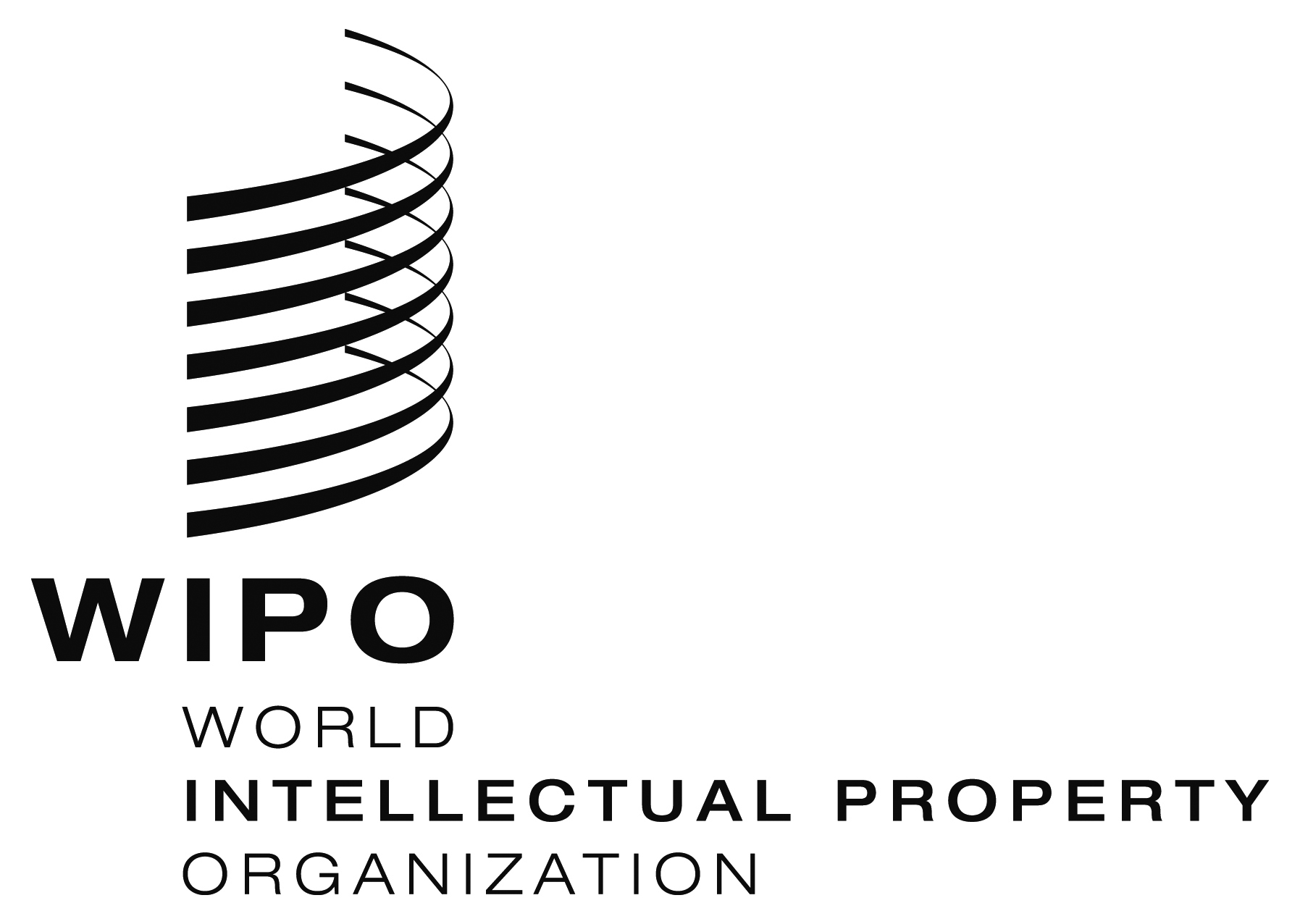 ESCCR/29/1 PROV.SCCR/29/1 PROV.SCCR/29/1 PROV.ORIGINAL:  EnglishORIGINAL:  EnglishORIGINAL:  EnglishDATE:  september 1, 2014DATE:  september 1, 2014DATE:  september 1, 2014